Checklist Follow-Up Action RequirementsAll Questions answered as “Partial” or “No” are required to have a comment in the comment section.  Comments must describe the deficiency and required follow-up action (if not completed) or the best practice.Comments must contain information on what type of follow-up is required, the manner in which it must be completed (if applicable) and the timeframe to complete the follow-up.Completion of any follow-up required, that is not to be completed prior to the completion of the inspection report, is the responsibility of the MoDOT to complete and/or provide direction to the Contractor to resolve.For general findings or observations that cannot be characterized by a given question and are worthy of being noted, a comment can be provided in the comments section on the checklist but must be entered into the general notes field in the database.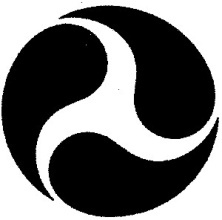 U.S. D.O.T.  –  Federal Highway Administration  –   Missouri DivisionU.S. D.O.T.  –  Federal Highway Administration  –   Missouri DivisionU.S. D.O.T.  –  Federal Highway Administration  –   Missouri DivisionU.S. D.O.T.  –  Federal Highway Administration  –   Missouri DivisionReview Focus Area – Structural Steel Pile DrivingReview Focus Area – Structural Steel Pile DrivingReview Focus Area – Structural Steel Pile DrivingReview Focus Area – Structural Steel Pile DrivingJob PieceProject #Inspection DateReport DateInspection By Report #DOT DistrictDOT Residency Time ElapsedWork CompletePODI Oversight  Emphasized    FocusedInspection Type  Initial      Intermediate  Final       FocusedContractorAccompanied ByQuestionYesPartialNoN/AN/VQuestionsReference Material SpecificationsMaterial SpecificationsMaterial SpecificationsMaterial SpecificationsMaterial SpecificationsMaterial SpecificationsMaterial SpecificationsMaterial Specifications1.1Does the pile type, size, grade, and provided quantities match the bridge plans for the location?  Comment:   Sec 702.2Plans and Specifications1.2Does the galvanized coating thickness meet the requirements?Comment:    Plans and SpecificationsSec 702.4.8.21.3Does each pile have proper Pile Point Reinforcement per the plans and specifications?Comment:   Plans and specificationsSec 702.4.51.4Does the Pile Point Reinforcement web and flange thickness meet requirements in the specifications? (For ASTM A27 Grade 65-35 2.0(t), for ASTM A148 Grade 90-60 – 1.6(t) where t = thickness of web or flange)Comment:   Sec 702.4.51.5Galvanizing repairs meet specifications?Comment:   Sec 702.4.8.21.6Structural piles meet camber and sweep requirements of (length (ft) /40 in inches)?Comment:   Sec 702.2.2Buy AmericaBuy AmericaBuy AmericaBuy AmericaBuy AmericaBuy AmericaBuy AmericaBuy America2.1Does the pile material meet Buy America?Comment:   23 CFR 635.4102.2Does the pile point reinforcement material meet Buy America?Comment:   23 CFR 635.4102.3Does the welding rod for field splices meet Buy America?Comment:   23 CFR 635.410Pile Driving OperationsPile Driving OperationsPile Driving OperationsPile Driving OperationsPile Driving OperationsPile Driving OperationsPile Driving OperationsPile Driving Operations3.1Was the Pile Driving Verification method specified in the plans, specifications or job special provisions, and was that method used for the substructure unit inspected/reviewed?Comment:   Plans and specificationsPlans and specifications3.2Was the frequency for pile driving verification specified in the plans, specifications or job special provisions, and was that frequency followed for the substructure unit inspected/reviewed?Comment:   Plans and specificationsPlans and specifications3.3For subsequent piles, was the results from the pile driving verification method used to determine pile capacity when driving additional piles?  (Hammer setting and blow count / inch for refusal, etc.)Comment:    Plans and specificationsPlans and specifications3.4Was prebore or pipe pile spacers incorporated as required?  Prebore or pipe pile spacers are used to reduce downdrag of piles driven into recent fills)Comment:    Plans and SpecificationsPlans and Specifications3.5Was Minimum Nominal Axial Compressive Resistance achieved for each pile as indicated by the Pile Driving Verification method?Comment:   Plans, Sec 702.4.11Plans, Sec 702.4.113.6Was minimum pile tip elevation achieved?Comment:   PlansPlans3.7Was Minimum Galvanized Penetration elevation per the plans achieved?Comment:   PlansPlans3.8Were Plie Placement Tolerances met? (generally ¼” per foot out of plumb and max of 2” off plan position at cut-off for pile caps and 6” off plan position for footings completely buried.)Comment:   Sec 702.4.43.9Was pile orientation, spacing and location as specified on the plans? Comment:  PlansPlansField SplicesField SplicesField SplicesField SplicesField SplicesField SplicesField SplicesField SplicesField SplicesField Splices4.1Was the top of the lower pile cut square and ground flat? Comment:   Plans, Structural Pile Splice DetailPlans, Structural Pile Splice DetailPlans, Structural Pile Splice Detail4.2Was the bottom of the upper pile ground to the angle shown on the field splice detail in the plans?  (Typically 45°)Comment:    Plans, Structural Pile Splice Detail Plans, Structural Pile Splice Detail Plans, Structural Pile Splice Detail4.3Was the gap between lower and upper pile sections per the Steel Pile Splice detail in the plans prior to welding?  (Typically 1/8”)Comment:    Plans, Structural Pile Splice Detail Plans, Structural Pile Splice Detail Plans, Structural Pile Splice Detail4.4Were the pile sections lined up reasonably prior to welding?Comment:   VisualVisualVisual4.5Were appropriate welding rods used for the field splices?  (Properly dried E7018 rods)Comment:   Section 702.4.6Section 702.4.6Section 702.4.64.6Was welding performed by MoDOT-certified field welders?   Comment:   Section 702.4.6Section 702.4.6Section 702.4.6    4.7      Was the galvanizing properly removed in the vicinity of the welding per the Steel Pile Splice detail in the plans.Comment:    Plans and specifications Plans and specifications Plans and specifications4.8Was galvanizing properly field galvanized where removal was necessary at field splices (if within the required Minimum Galvanized Penetration zone)?  Comment:    Sec 702.4.8.2 Sec 702.4.8.2 Sec 702.4.8.24.9Were lifting holes removed from the finished pile when splicing piles?  (The lifting holes shall be removed when making field splices and shall not be include in the finished pile length at the top)Comment:   EPG702.1.4.3EPG702.1.4.3EPG702.1.4.3Y/NY/NY/NQuestionPromising  PracticeMajor  FindingIssue ResolvedAdditional Comments